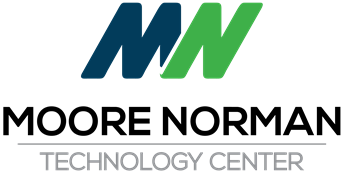 Special Board MeetingApril 14, 2020 5:30 PMVideoconference
PO Box 4701
Norman, Oklahoma 73070-4701 1.	 Call to Order and the Recording of Members Present and Absent  2.	 Acknowledge Letter of Resignation from Board Member Todd Kahoe, Zone 3, Office 3 and Declare a Board Vacancy for Zone 3, Office 3 3.	Consider and Vote to Appoint Board Member for Zone 3, Office 3, and Administer the Oath of Office to Appointed Member for Zone 3, Office 3. 4. 	Consider and Vote to Appoint District Officers 5.	 Consider and Vote to Appoint District Treasurer and Administer Oath of Office 	6.	 Consider and Vote to Re-Appoint District Assistant Treasurer and Administer Oath of Office 7.	 Consider and Vote to Appoint Bruce Campbell as District Assistant Treasurer and Administer Oath of Office. Special Board MeetingApril 14, 2020 5:30 PMVideoconference
PO Box 4701
Norman, Oklahoma 73070-4701Page 2 8. 	Superintendent's Update: 8.A.	 Funds set aside for COVID-19 Contingency Plan 8.B.	 Other: 9.	 Consent Agenda: 9.A.	 Minutes of March 3, 2020 Regular Board Meeting 9.B.	 Monthly Financial Reports (Treasurer/Activity Fund) 9.C.	 General Fund Encumbrance numbers 2002784-2002957 9.D. 	Adopt Policy - Board of Education, Executive Officer - Superintendent (NEW) 9.E. 	Approve Student Handbook for CLEET Basic Peace Officer Certification Training 10. 	Consider and Vote to Approve Superintendent's Personnel Recommendations: 10.A.	 Acknowledge Letter of Resignation - Krista Scammahorn 10.B.	 Acknowledge Letter of Resignation - Charles Garret, Bus Driver 10.C.	 Employment of Jerry McConnell as Director for Safety and Security 10.D.	 Employment of Marlene Walker as District Improvement Specialist 10.E.	 Employment of Part Time Employees - April 2020 Special Board MeetingApril 14, 2020 5:30 PMVideoconference
PO Box 4701
Norman, Oklahoma 73070-4701Page 311.	 Consider and Vote to Approve General Business Items: 11.A.	 Consider and Vote to approve  the FY 2019-2020 Academic School year to end on  May 15, 2020 to align with our sending schools 11.B. 	Consider and Vote to approve the purchase of a Philips EPIQ Ultrasound Machine from Phillips in the amount of $149,995.00 11.C. 	Consider and Vote to Approve the Purchase of (23) Dell Precision workstations, (24) Dell Latitude laptops, and (1) charging cart from Dell/EMC, in the total amount of $107,324.70 11.D.	 Consider and Vote to Approve the Purchase of (5) MacBook Pro computers and (4) LG UltraFine displays for IDD and 11 iPad Pro Tablets with accessories for the members of the Executive Team for a total amount of $38,815.80 11.E.	 Consider and Vote to Approve the Purchase of Furniture from Kreuger International (KI) for three (3) different areas (Student Services, Quality Services, Administration) in the total amount of $132,856.72 11.F.	 Consider and Vote to Approve bid for Phase IV Window Replacement Project, from Pope Contracting, Inc. in the amount of $413,660.00 11.G.	 Consider and Vote to Approve the New Basic Peace Officer Certification program for payment plan. 12.	 New Business 13.	 Adjourn 